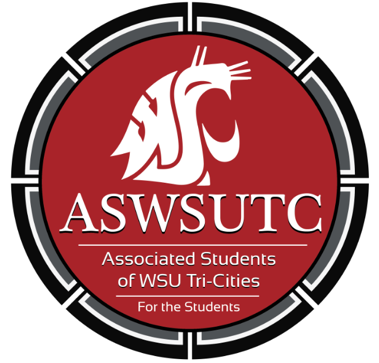 Associated Students ofWashington State University Tri-CitiesFinance Committee MeetingSeptember 19| 9:00 pmStudent Union Building 120NIntroductionsAdditions, Deletions, and/or Clarifications to the AgendaReading and Approval of Minutes9/12/18Unfinished BusinessNew BusinessSwing Dance ClubMEChAPatriots’ ClubGaming ClubOpen ForumAnnouncementsAdjournment